Ciencias Naturales. Grado 4°. Guía 2.DBA intencionado: Comprende los efectos y las ventajas de utilizar máquinas simples en diferentes tareas que requieren la aplicación de una fuerza.INDICADORESConceptual: Reconozco la importancia del uso de las máquinas para las labores cotidianas.Procedimental:Identifico máquinas en objetos cotidianos y explica su utilidad.Actitudinal:Me intereso por reconocer que mi cuerpo es también una máquina.ACTIVIDAD BÁSICAObservo y analizo la siguiente imagen:TRABAJO INDIVIDUAL	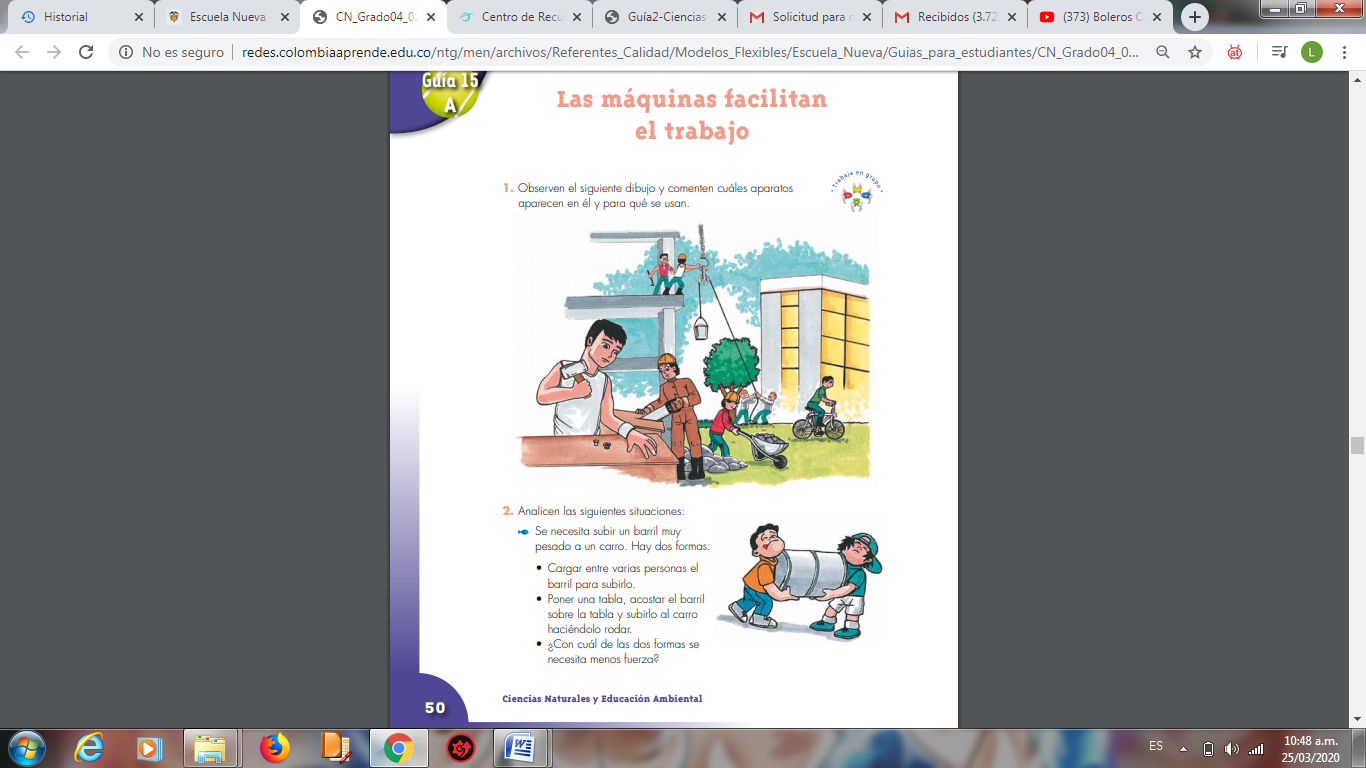 Respondo las siguientes preguntas:¿Qué objetos aparecen y para qué se usan?¿Qué tienen en común los objetos?¿En las actividades que están realizando las personas cuál es la que necesita más fuerza?CUENTO PEDAGÓGICOTrabajo individual1. Leo la siguiente historia: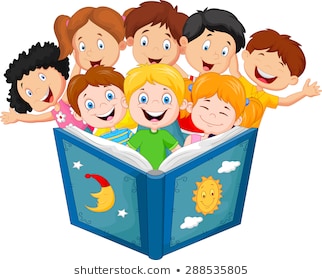 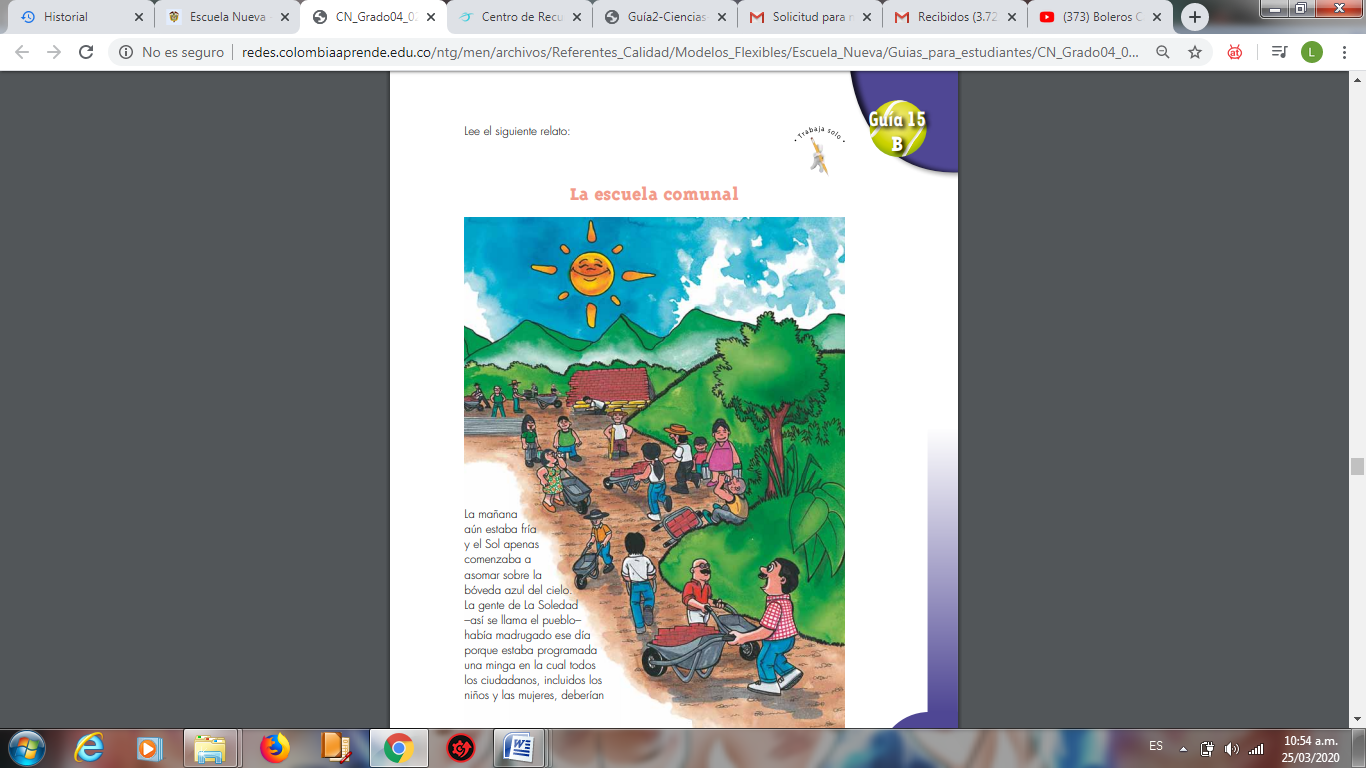 .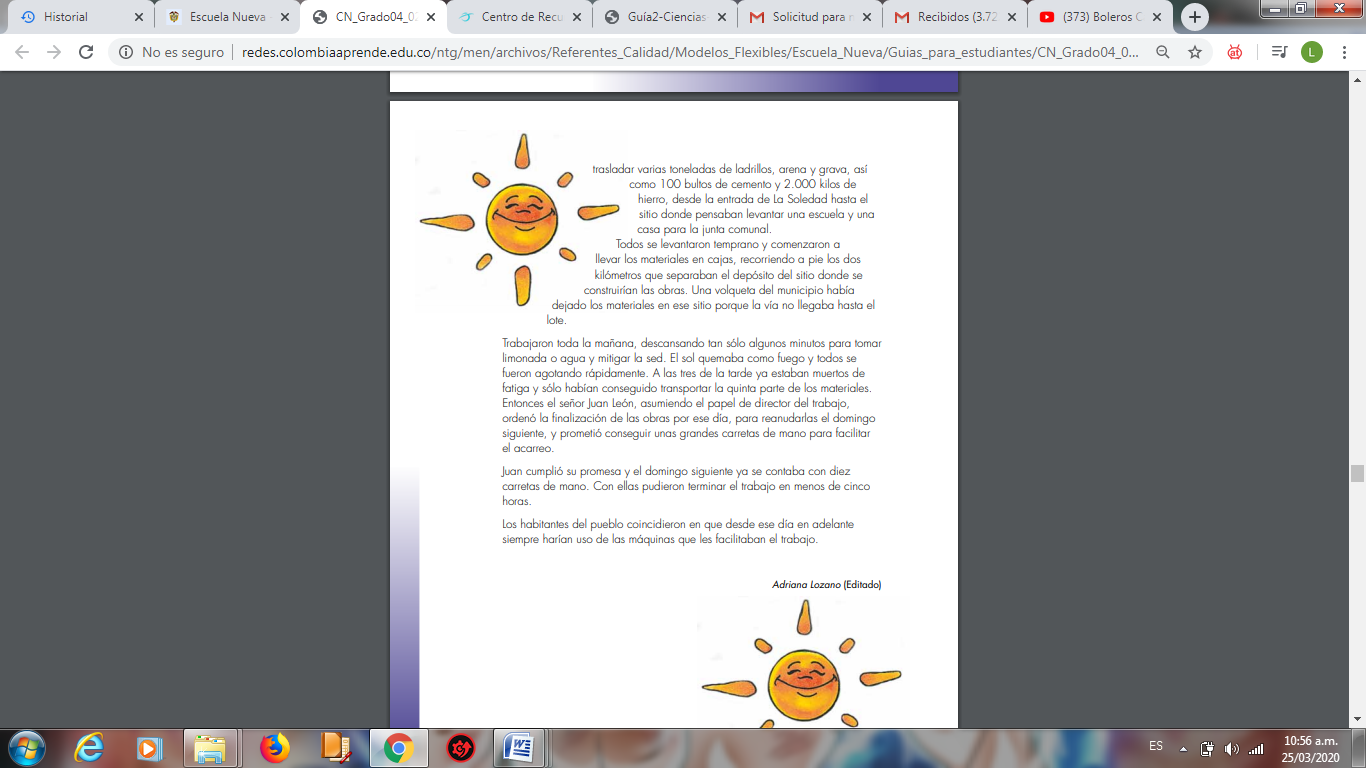 ACTIVIDAD PRÁCTICALeo el siguiente texto y respondo las preguntas: 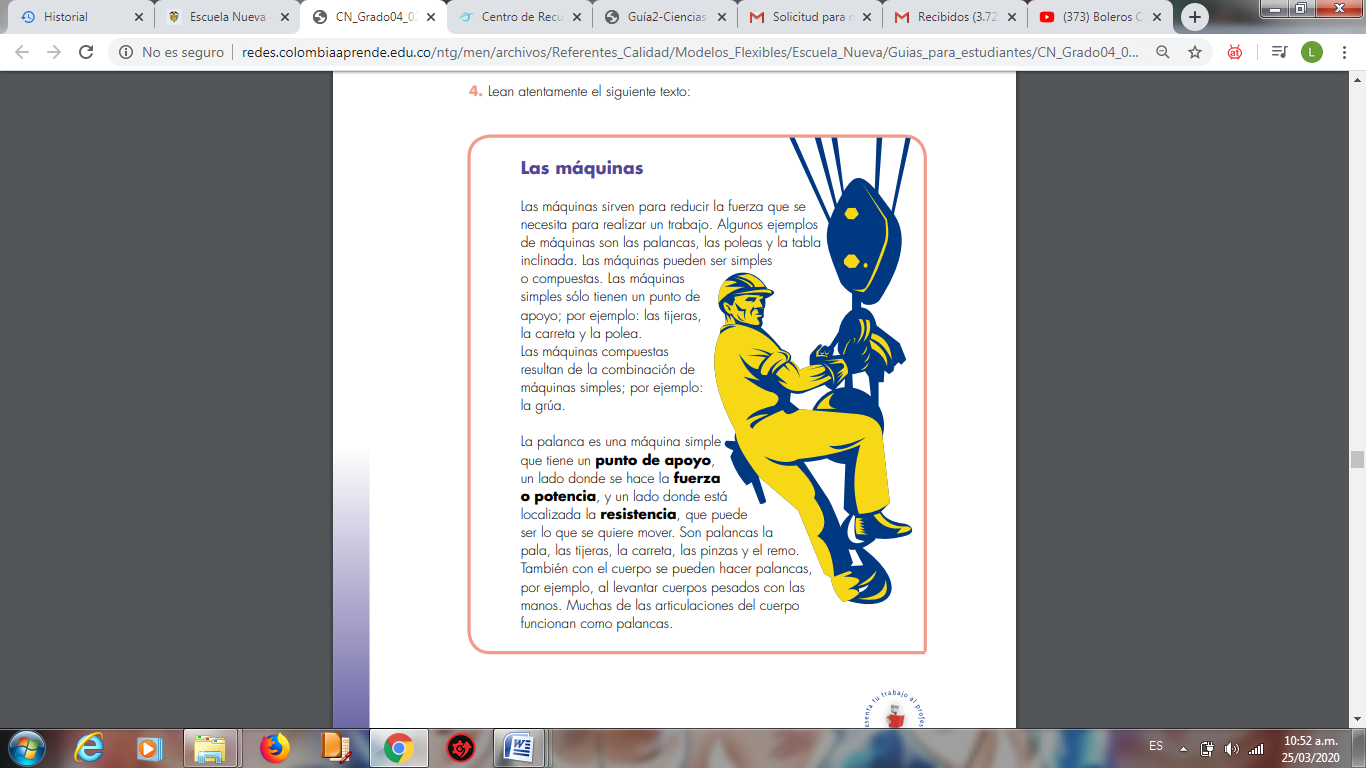 Comparo el trabajo realizado por los habitantes de la Soledad con carreta y sin carreta.¿Qué hubiera sucedido si los habitantes no hubieran utilizado carretas para transportar el material?Construyo una noticia periodística sobre la importancia de las máquinas para el trabajo humano. Observo la imagen y respondo: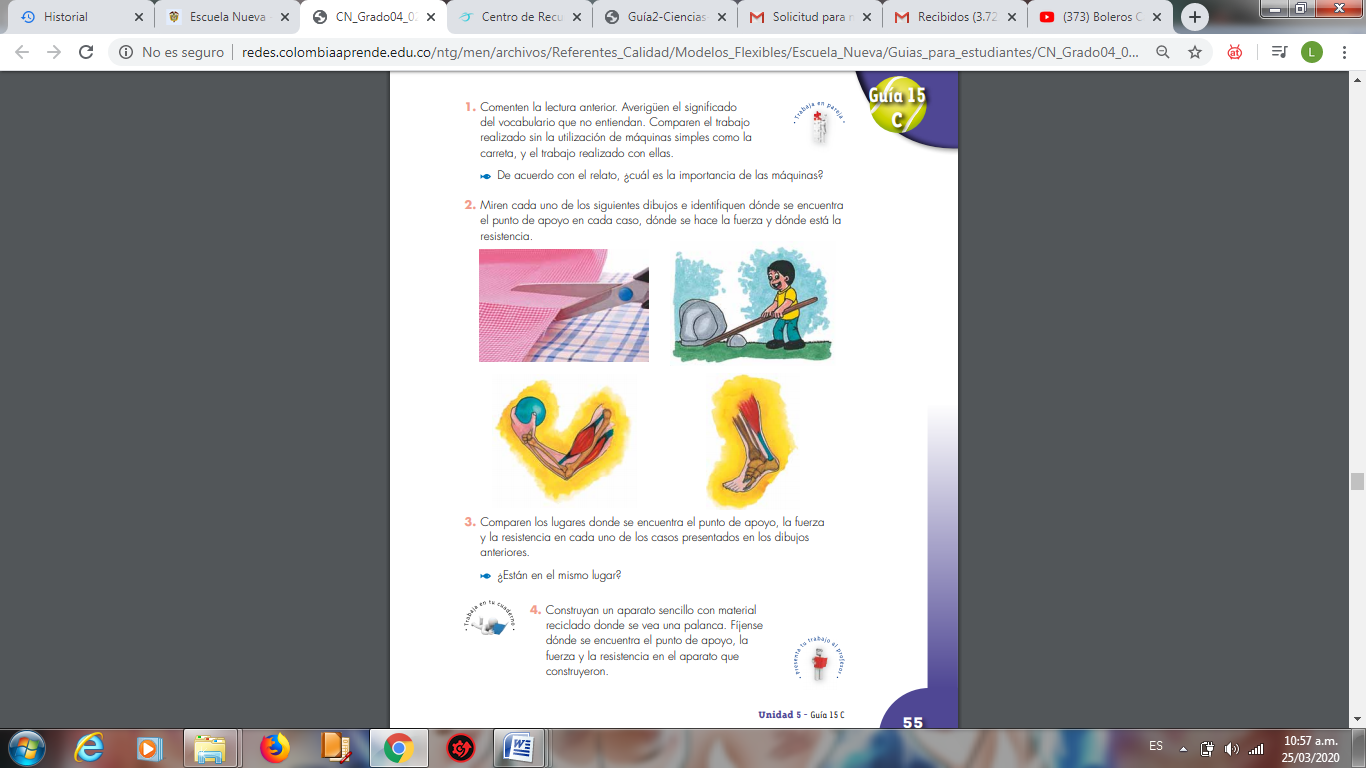 ¿Dónde se encuentra el punto de apoyo en cada caso y dónde se hace la fuerza?D.APLICACIÓN TRABAJO FAMILIAR1. El cuerpo humano también funciona como una máquina. Realizo en compañía de un familiar 10 movimientos o ejercicios (ejemplo: levanto las manos, me inclino, abro y cierro las piernas) y registro cuánto tiempo me demoro en realizar cada uno.2. Realizo un listado de máquinas que se encuentran en el hogar y describo su función.3. Dialogo sobre la siguiente pregunta: ¿el uso de máquinas facilita las actividades que realizamos y qué consecuencias puede tener?Referencias:Las imágenes y los textos fueron recuperados de: https://es.slideshare.net/mimorito/escuela-nueva-ciencias-naturales-grado-cuarto-cartilla-1Imagen niños leyendo: https://images.app.goo.gl/QNu9nhn6njqV3Nqg6El uso de las máquinas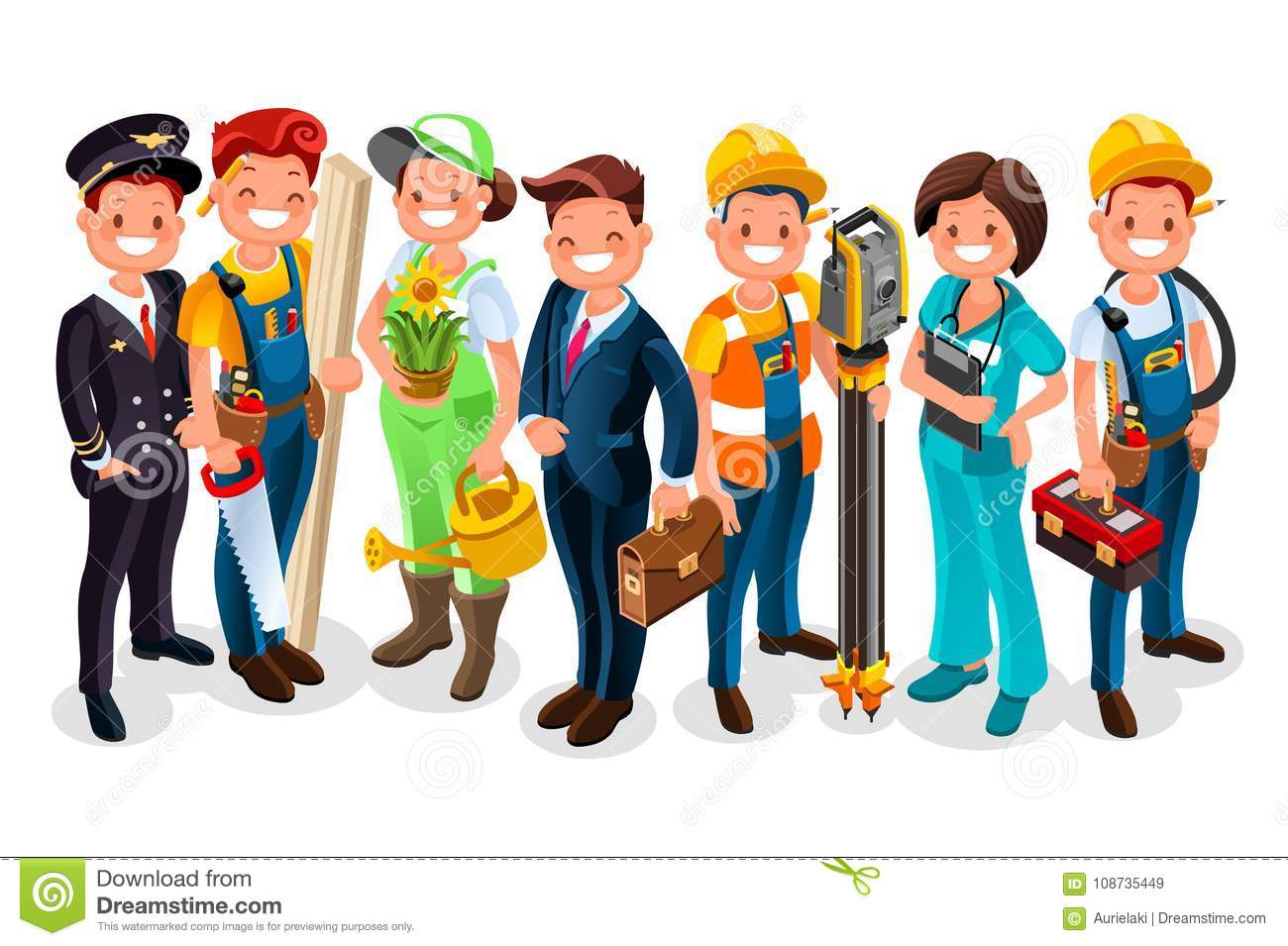 Fuente de la imagen: https://images.app.goo.gl/HPJ1gzwVUMJpUZbY9